مراجعة علي الحروفأكملي الحروف:   أ   -  ......  -  ت  -  ......  -  ......  -  ح  -  ......  -  ......  -   ذ   -   ر   -    -  ......  -  ......  -  ش  -  ......  -  ......  -  ط  -  ......  -  ......  -  غ  -  ...... -  ق  -  ......  -  ل  -  ......  -  ن  -  ......  -  و  -  ......  . أكتبي الحرف الدال علي الصورة تحتها: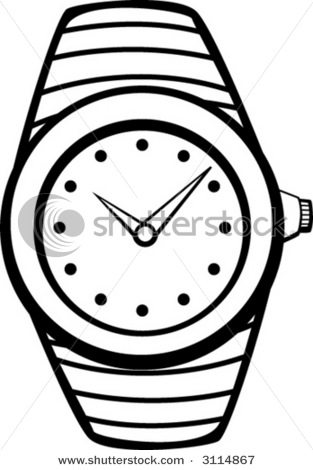 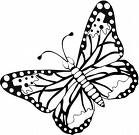 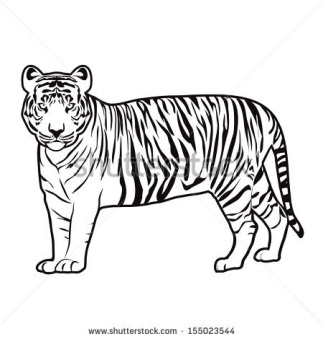 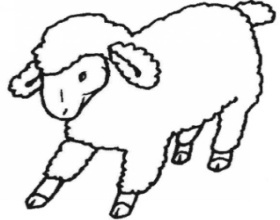     ــــــــــــ                 ــــــــــــ                  ــــــــــــ                   ــــــــــــ 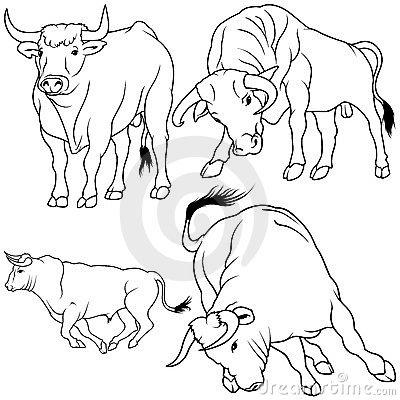 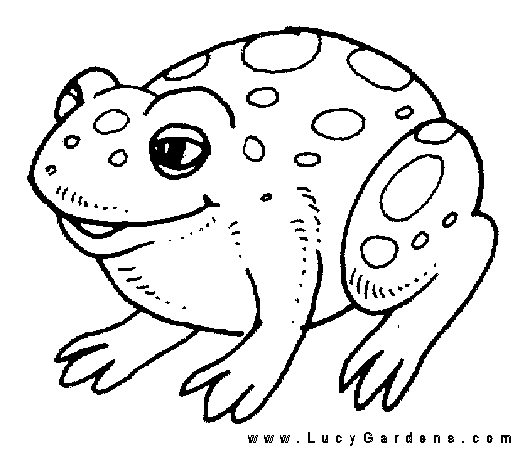 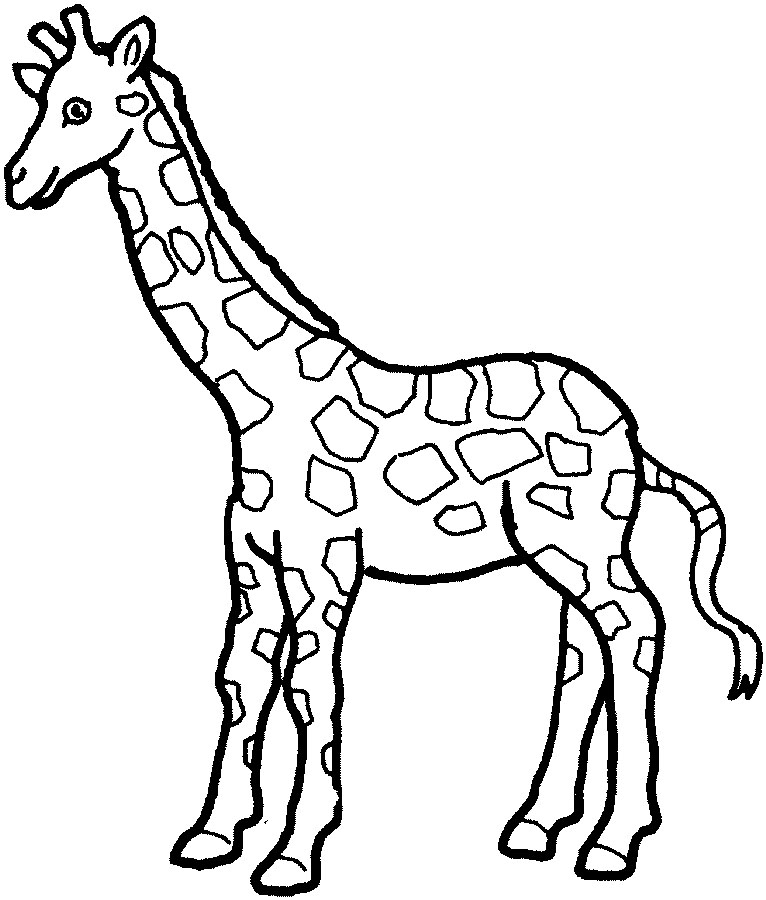 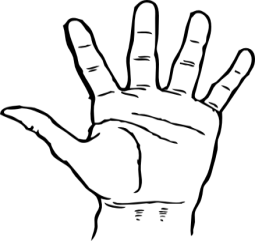     ــــــــــــ                 ــــــــــــ                 ــــــــــــ                   ــــــــــــ 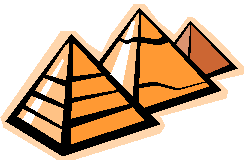 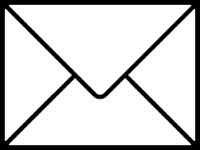 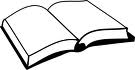 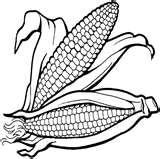      ــــــــــــ                 ــــــــــــ                  ــــــــــــ                   ــــــــــــ 